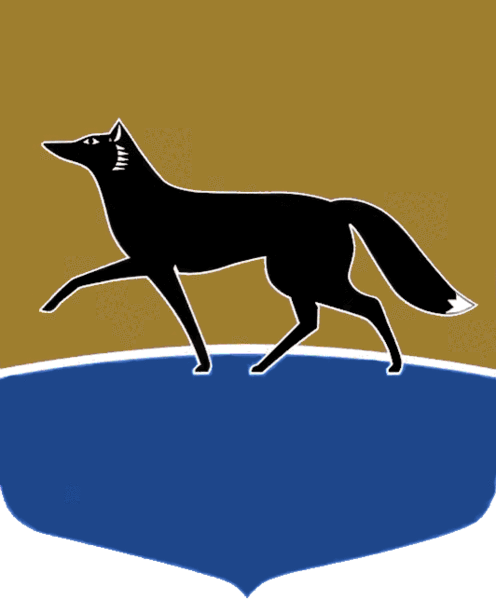 Принято на заседании Думы 28 февраля 2023 года№ 278-VII ДГО награждении Благодарственным письмом Думы городаРассмотрев материалы, представленные к награждению Благодарственным письмом Думы города, в соответствии с Положением 
о Благодарственном письме Думы города Сургута, утверждённым решением Думы города от 30.05.2007 № 212-IV ДГ, Положением о наградах и почетных званиях городского округа Сургут Ханты-Мансийского автономного 
округа – Югры, утверждённым решением городской Думы от 28.12.2005 
№ 549-III ГД, учитывая решения комиссии по наградам Думы города 
(выписки из протоколов от 01.02.2023 № 1, от 13.02.2023 № 2), Дума города РЕШИЛА:1. Наградить Благодарственным письмом Думы города:1) Отраднова Василия Юрьевича, специалиста по работе с семьёй отделения социального сопровождения граждан бюджетного учреждения Ханты-Мансийского автономного округа – Югры «Сургутский центр социальной помощи семье и детям», за вклад в решение социально-экономических задач города, высокое профессиональное мастерство 
и многолетний добросовестный труд и в связи с 30-летием со дня образования бюджетного учреждения Ханты-Мансийского автономного округа – Югры «Сургутский центр социальной помощи семье и детям»;2) сотрудников Управления Министерства внутренних дел Российской Федерации по городу Сургуту за вклад в решение социально-экономических задач города, высокое профессиональное мастерство и многолетний добросовестный труд:а) Зайнуллина Руслана Гумаровича, старшего участкового уполномоченного полиции отдела участковых уполномоченных полиции 
и по делам несовершеннолетних отдела полиции № 2;б) Крук Аксану Васильевну, начальника отдела по расследованию преступлений на территории, обслуживаемой отделом полиции № 1, следственного управления;в) Паскарюк Полину Дмитриевну, заместителя начальника отдела дознания отдела полиции № 3;г) Софронову Анастасию Федоровну, заместителя начальника отдела участковых уполномоченных полиции и по делам несовершеннолетних отдела полиции № 2;3) работников муниципального бюджетного учреждения культуры «Сургутский краеведческий музей» за вклад в решение социально-экономических задач города, высокое профессиональное мастерство 
и многолетний добросовестный труд:а) Михайлову Марину Альбертовну, заведующего структурным подразделением «Купеческая усадьба. Дом купца Г.С. Клепикова»;б) Шаймиеву Лилию Индусовну, старшего научного сотрудника музея;4) Упорову Марину Анатольевну, заместителя директора по учебно-воспитательной работе муниципального бюджетного общеобразовательного учреждения гимназии «Лаборатория Салахова», за вклад в общественную жизнь города, решение социально-экономических и культурных задач города, высокое профессиональное мастерство и многолетний добросовестный труд.2. Аппарату Думы города оформить награды и организовать вручение.Председатель Думы города						 	М.Н. Слепов«06» марта 2023 г.